Supplementary Materials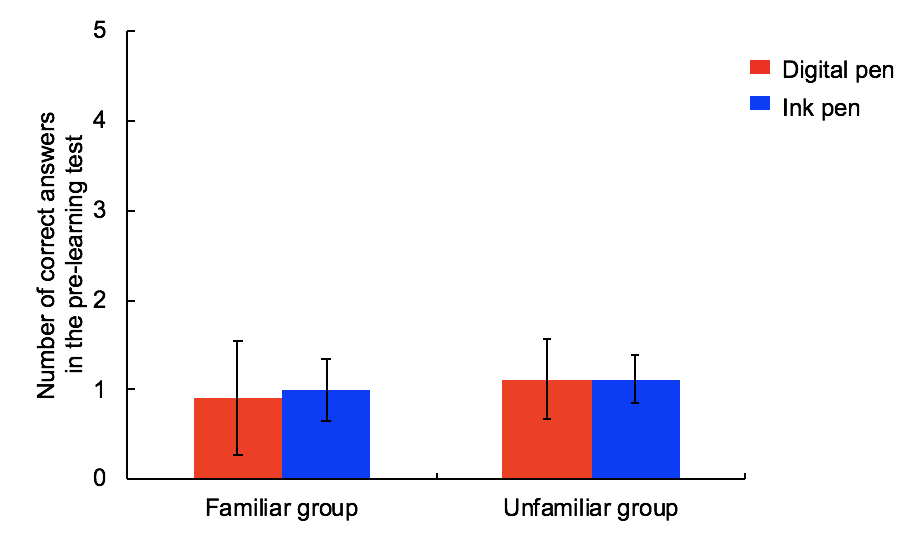 Supplementary Figure 1. The numbers of correct answers in the pre-learning test obtained by comparing between words used for the learning session with a digital pen and those used for the learning session with an ink pen and between participant groups. There were no main effects of the learning device (F (1, 26) = 0.02; p = 0.90, partial η2 = 0.00) and participant groups (F (1, 26) = 0.10; p = 0.76, partial η2 = 0.00) and no interaction between the learning device and participant group (F (1, 26) = 0. 02; p = 0.90, partial η2 = 0.00). The mean number of correct answers among participants is depicted. The error bars indicate the standard error. 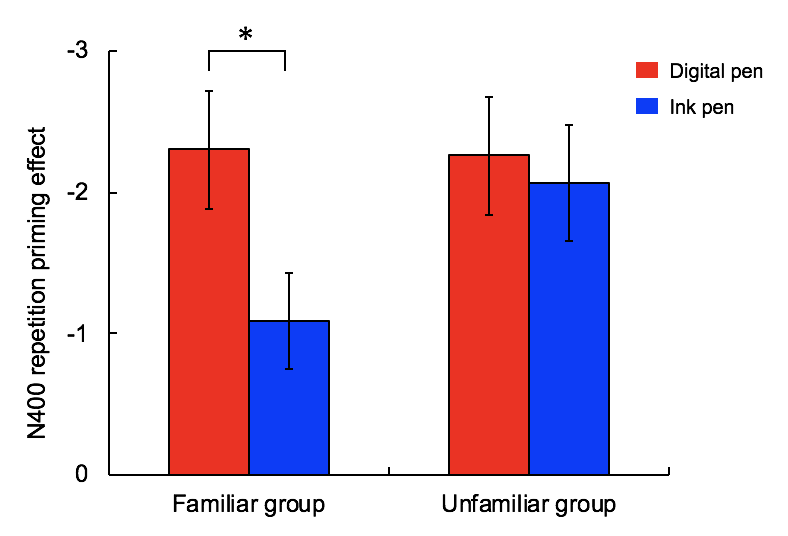 Supplementary Figure 2. The N400 repetition priming effect of only men (familiar group: N=10; unfamiliar group: N=10). As the main effect of the learning device (F (1, 18) = 4.84; p = 0.04, partial η2 = 0.21), the repetition priming effect was greater for words that were written with a digital pen than for those with an ink pen. In contrast, there was no main effect of the participant group (F (1, 18) = 1.01; p = 0.33, partial η2 = 0.05) and no interaction between the learning device and participant group (F (1, 18) = 2.50; p =0.13, partial η2 = 0.12). When the differences between the learning devices were examined within each participant group as a post-hoc test, the familiar group had a significantly greater repetition priming effect for words written with a digital pen than an ink pen (t (9) = −2.50; p = 0.02, d = 0.92), while in the unfamilar group, there was no diifference between the digital and ink pens (t (9) = −0.47; p = 0.32, d=0.16). The mean number of correct numbers among participants is depicted. The error bars indicate the standard error. *p < 0.05.